6. razred, ANGLEŠČINAPouk na daljavo, 9. teden, 21. maj 2020, 31. ura, četrtek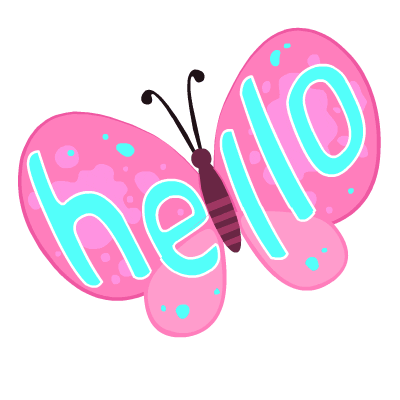 Distance learning during temporary school closure6. razred, ANGLEŠČINAPouk na daljavo, 9. teden, 21. maj 2020, 31. ura, četrtekDistance learning during temporary school closure6. razred, ANGLEŠČINAPouk na daljavo, 9. teden, 21. maj 2020, 31. ura, četrtekDistance learning during temporary school closureNASLOV  URE: Opisni in navadni sedanjik – primerjava NASLOV  URE: Opisni in navadni sedanjik – primerjava NASLOV  URE: Opisni in navadni sedanjik – primerjava ZAPOREDNA ŠT. URE pouka na daljavo: 31 DATUM:  21. 5. 2020RAZRED: 6.Hello, everyone!  OPOZORILO!Pri ponedeljkovi nalogi je bil glagol EATING pomotoma zapisan v 3. stolpcu, kjer so glagoli s podvojitvijo končnega soglasnika. EATING sodi v 1. skupino, kjer ne pride do podvojitve, ampak le dodamo -ing.Do povojitve pride le, če je pred končnim soglasnikom KRATEK samoglasnik.Če primerjamo glagola EAT in SIT: EAT se izgovarja z dolgim       i:   ( i:t), SIT se izgovarja s kratkim i: (sit)Zato pri EATING  ne pride do podvojitve,  pri SITTING pa.Ker boste težko ločili  kratke in dolge samoglasnike, je najbolj pametno, da si skupino glagolov, ki imajo podvojitev končnega soglasnika, ko dodamo -ing, kar  zapomnite: SIT, GET, PUT, CUT, SWIM, TRAVEL (dvojni L samo v britanski angleščini, v ameriški ne).Hello, everyone!  OPOZORILO!Pri ponedeljkovi nalogi je bil glagol EATING pomotoma zapisan v 3. stolpcu, kjer so glagoli s podvojitvijo končnega soglasnika. EATING sodi v 1. skupino, kjer ne pride do podvojitve, ampak le dodamo -ing.Do povojitve pride le, če je pred končnim soglasnikom KRATEK samoglasnik.Če primerjamo glagola EAT in SIT: EAT se izgovarja z dolgim       i:   ( i:t), SIT se izgovarja s kratkim i: (sit)Zato pri EATING  ne pride do podvojitve,  pri SITTING pa.Ker boste težko ločili  kratke in dolge samoglasnike, je najbolj pametno, da si skupino glagolov, ki imajo podvojitev končnega soglasnika, ko dodamo -ing, kar  zapomnite: SIT, GET, PUT, CUT, SWIM, TRAVEL (dvojni L samo v britanski angleščini, v ameriški ne).Hello, everyone!  OPOZORILO!Pri ponedeljkovi nalogi je bil glagol EATING pomotoma zapisan v 3. stolpcu, kjer so glagoli s podvojitvijo končnega soglasnika. EATING sodi v 1. skupino, kjer ne pride do podvojitve, ampak le dodamo -ing.Do povojitve pride le, če je pred končnim soglasnikom KRATEK samoglasnik.Če primerjamo glagola EAT in SIT: EAT se izgovarja z dolgim       i:   ( i:t), SIT se izgovarja s kratkim i: (sit)Zato pri EATING  ne pride do podvojitve,  pri SITTING pa.Ker boste težko ločili  kratke in dolge samoglasnike, je najbolj pametno, da si skupino glagolov, ki imajo podvojitev končnega soglasnika, ko dodamo -ing, kar  zapomnite: SIT, GET, PUT, CUT, SWIM, TRAVEL (dvojni L samo v britanski angleščini, v ameriški ne). Oglej si e-prosojnice obeh sedanjikov. (V dodatnem dokumentu.) Prepiši si v zvezek najpomembnejše razlike med obema časoma. 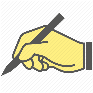  Oglej si e-prosojnice obeh sedanjikov. (V dodatnem dokumentu.) Prepiši si v zvezek najpomembnejše razlike med obema časoma.  Oglej si e-prosojnice obeh sedanjikov. (V dodatnem dokumentu.) Prepiši si v zvezek najpomembnejše razlike med obema časoma. Na tem spletnem naslovu je vaja o obeh sedanjikih.  Izberi  rešitev in takoj, boš izvedel, če si izbral/a  prav. CHECK! https://www.montsemorales.com/gramatica/PresSimplorCont1.htmNa tem spletnem naslovu je vaja o obeh sedanjikih.  Izberi  rešitev in takoj, boš izvedel, če si izbral/a  prav. CHECK! https://www.montsemorales.com/gramatica/PresSimplorCont1.htmNa tem spletnem naslovu je vaja o obeh sedanjikih.  Izberi  rešitev in takoj, boš izvedel, če si izbral/a  prav. CHECK! https://www.montsemorales.com/gramatica/PresSimplorCont1.htm